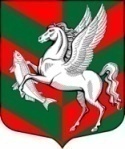 Администрация муниципального образованияСуховское сельское поселениеКировского муниципального района Ленинградской областиП О С Т А Н О В Л Е Н И Еот 21 сентября 2017 года  № 141В целях реализации положений статьи 8 Градостроительного кодекса Российской Федерации и Федерального закона от 29 декабря 2014 года №456-ФЗ «О внесении изменений в Градостроительный кодекс Российской Федерации и отдельные законодательные акты Российской Федерации», в соответствии с Федеральным законом от 06 октября 2003 года №131-ФЗ «Об общих принципах организации местного самоуправления в Российской Федерации», Постановлением Правительства Российской Федерации от 01 октября 2015 года №1050 «Об утверждении требований к программам комплексного развития социальной инфраструктуры поселений, городских округов», руководствуясь Уставом муниципального образования Суховское сельское поселение Кировского муниципального района Ленинградской области:	1. Разработать программу комплексного развития социальной инфраструктуры в муниципальном образовании Суховское сельское поселение Кировского муниципального района Ленинградской области, согласно приложению.	2. Настоящее постановление вступает в силу после официального опубликования на официальном сайте администрации Суховского сельского поселения.Глава администрации                                                                      О.В. БарминаО принятии решения о разработке Программы комплексного развития социальной инфраструктуры в муниципальном образовании Суховское сельское поселение Кировского муниципального района Ленинградской области